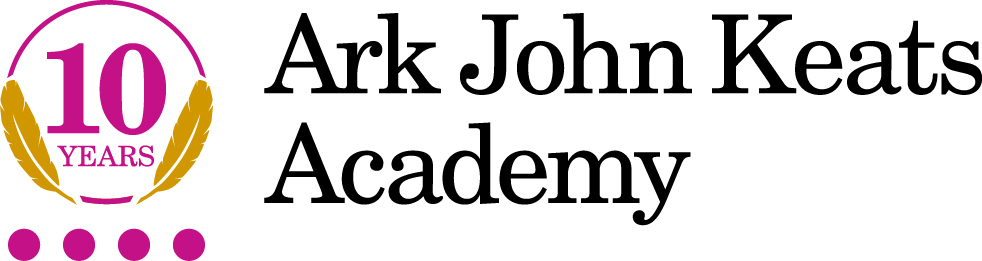 Secondary Lead Teacher of Economics 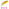 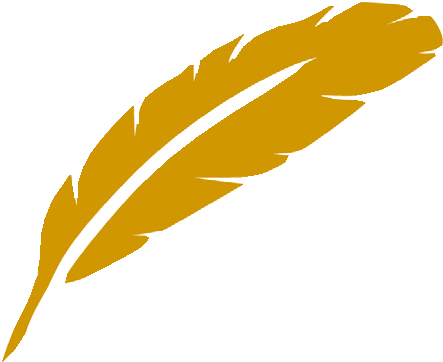 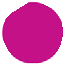 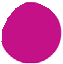 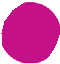 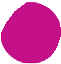 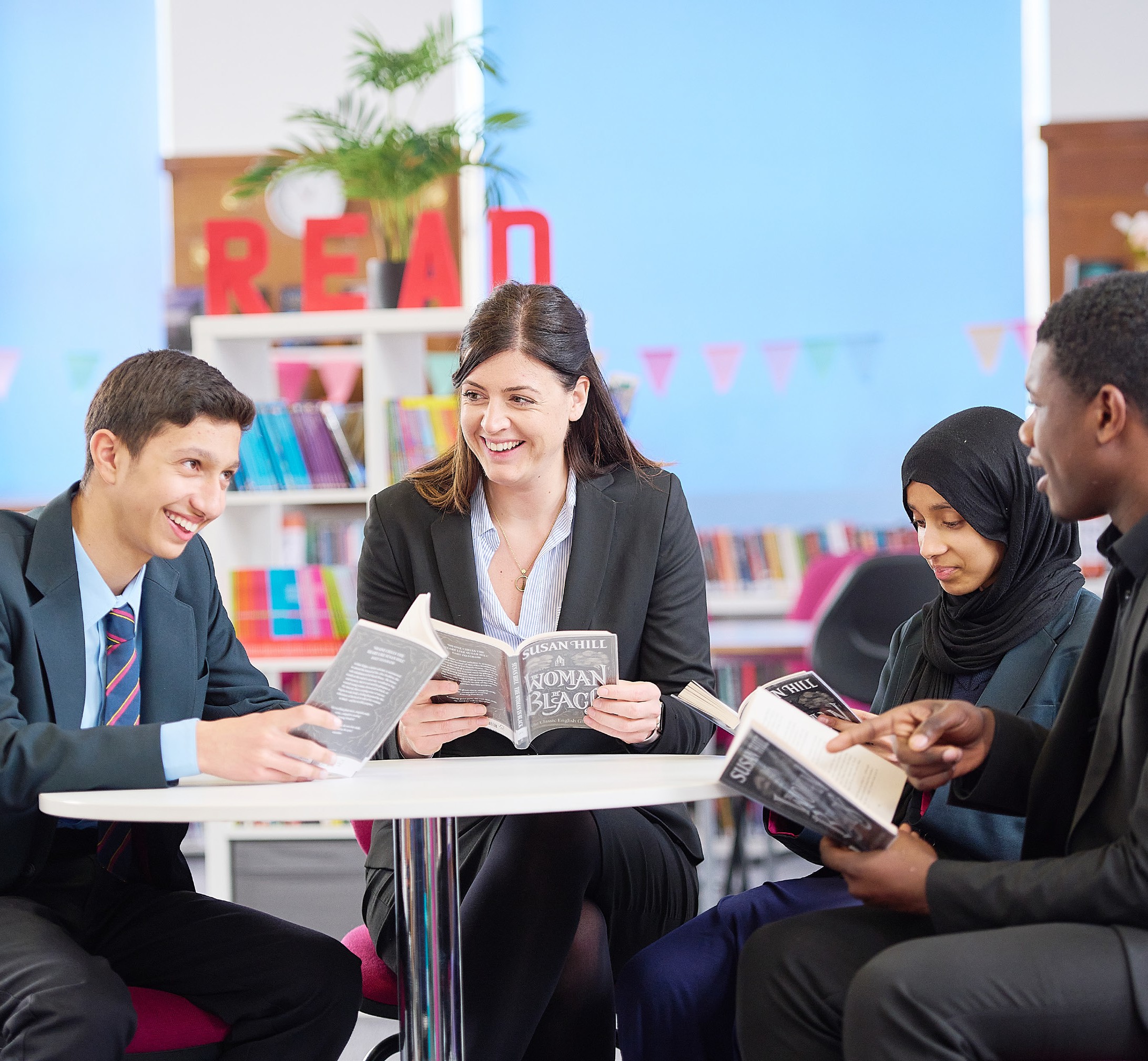 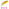 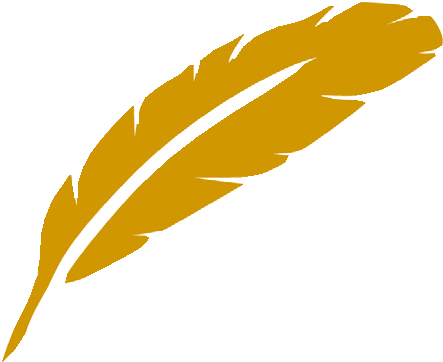 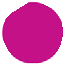 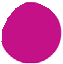 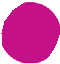 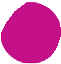 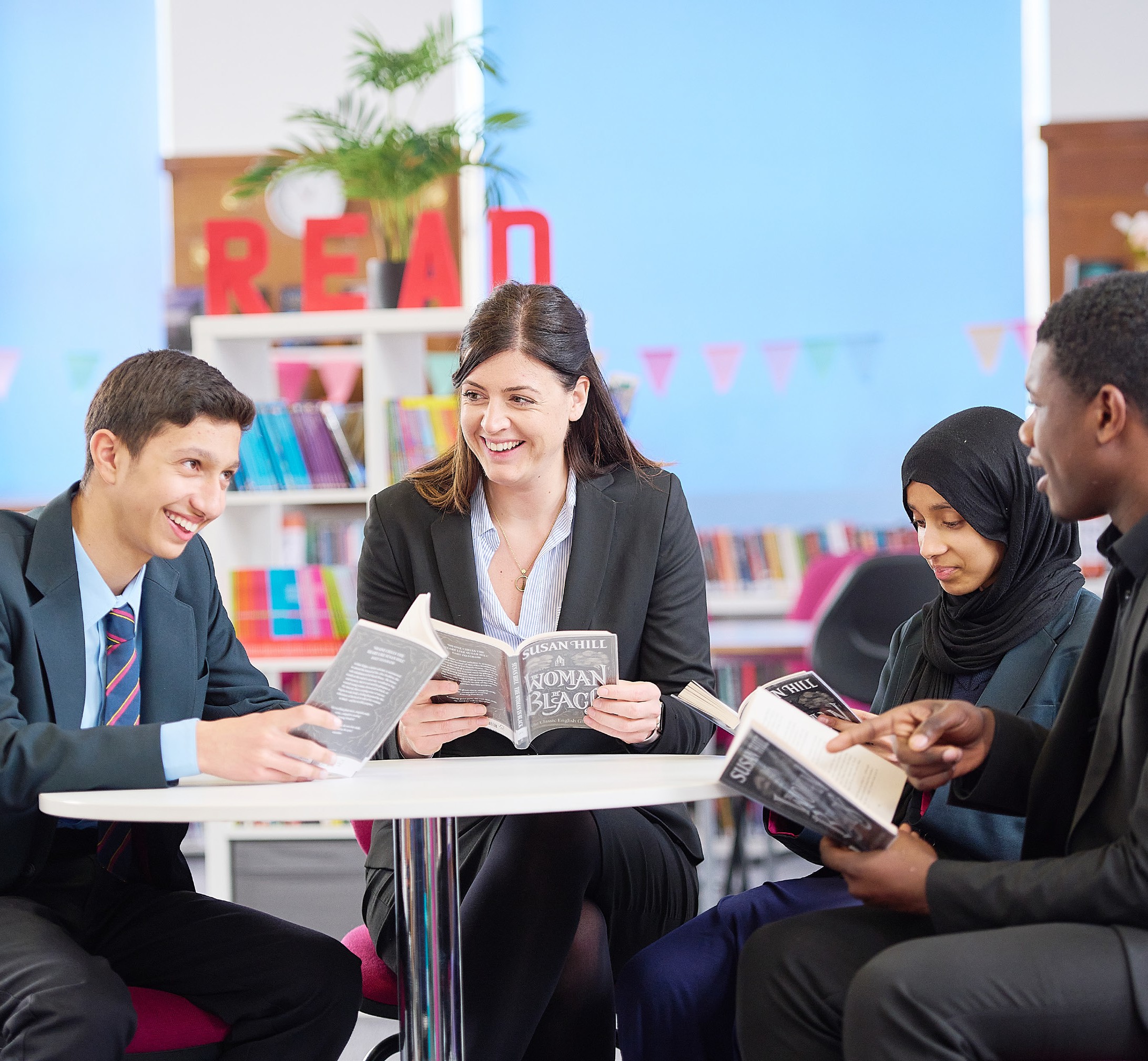 About ArkArk is an education charity set up in 2004 to create a network of high achieving, non-selec- tive, inner-city schools where all pupils, regardless of their background or prior attainment, achieve highly enough by age 18 to have real choices: to go on to university or the career of their choice. Ark has no faith affiliations.All ARK schools are situated in areas of high deprivation or educational need and our pupil profile reflects this: over half of our pupils are eligible for free school meals compared to 18% nationally.The ARK network operates 39 schools in the UK across London, Portsmouth, Birmingham,  
 and Hastings. Each of our schools has its own distinctive character, reflecting its local community.A Commitment to Encourage DiversityArk is committed to eliminating discrimination and encouraging diversity amongst our employees. Our aim is that our workforce will be truly representative of all sections of society and that each employee feels respected and able to give their best.To that end we are committed to provide equality and fairness for all in our recruitment and employment practices and not to discriminate on grounds of age, disability, gender reassignment, marriage/civil partnership status, pregnancy and maternity, race, religion or belief, sex, or sexual orientation.We oppose all forms of unlawful and unfair discrimination.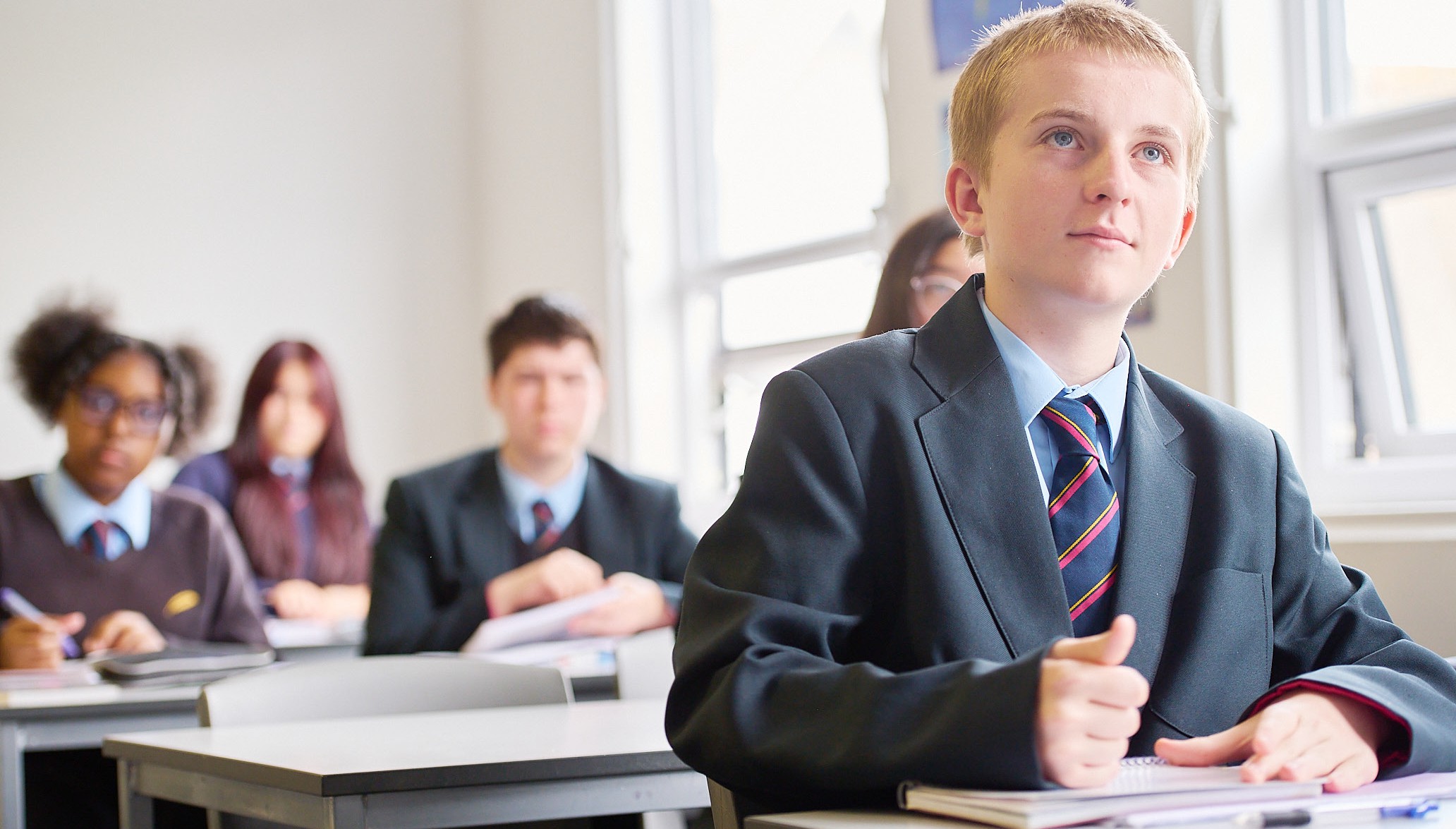 About Ark John Keats AcademyArk John Keats was founded in 2013 with one class of reception children. We are now a fully-fledged all-through school, running from nursery to year 13, with over 1800 children. Our school is oversubscribed, with a waiting list for every year group. Our community is composed of supportive and committed families who buy into our vision and work with us to ensure their children achieve all they are capable of in the future.We aspire for all our children to have the academic knowledge necessary to enable them to progress to university, for pupils to have a love of learning and curiosity about the world, and for them to be polite, well-mannered young people who take responsibility for their choices and drive their own destinies. Our core values underpin everything we do:Kindness, Effort, Aspiration, Tenacity, and SuccessAt Ark John Keats, we aspire for all our children to gain the academic knowledge necessary to progress to university, to develop a love of learning and curiosity about the world, and to become polite, well-mannered young people who take responsibility for their choices and drive their own destinies. The academy`s approach to achieving this is based on our six pillars:High ExpectationsEvery adult who works at AJK believes in the limitless potential of all children.Excellent TeachingSubject specialists rigorously plan lessons which make pupils work hard and think deeply about the subject, fostering their curiosity and love of learning.Exemplary BehaviourPupils are unfailingly polite and well-mannered individuals who take responsibility for their own actions and seek to help others whenever they can.Depth for BreadthOur rich, challenging curriculum builds pupils cultural capital to ensure they can all. knowledgeable, articulate and university ready.Knowing Every ChildOur teachers know and care about every child they interact with, proactively building strong and positive relationships between school and home.Always LearningOur continuous professional development, co-planning meetings and coaching ensure teachers feel both stretched and supported, able to develop as teachers and leaders in a long-term career at Ark John Keats Academy.Welcome from the Principal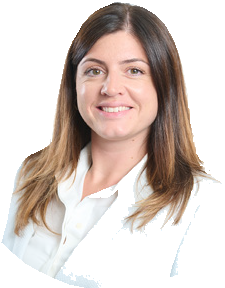 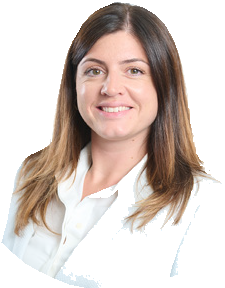 Dear Candidate,I am delighted to introduce you to Ark John Keats Academy: an all-through school in Enfield with a mixed comprehensive intake. Our mission is to ensure our pupils lead a life of genuine choice and can drive their own destinies because they have a rigorousacademic curriculum, which is well taught, and because they know that kindness, effort, aspiration and tenacity lead to success. We are a member of the successful Ark network of schools and are proud to serve the young people and families in our community here in Enfield.We opened our doors to our first reception classes in September 2013 and our first cohort of year 7 pupils joined us in September 2014. We currently have over 1800 pupils enrolled from nursery to year 13 and are oversubscribed in every year group. Our teaching staff are experts in their subject areas and all staff at the academy share a commitment to upholding the highest expectations.We have created an academy that is renowned for its calm, orderly and purposeful environment, where pupils behave maturely and respectfully and enjoy the rich experiences that we offer. As a result, our students secure excellent academic outcomes, become kind and well-rounded young people, and go on to impressive destinations (on average over 65% of our students go on to one to study at a top third university in the U.K.). The academy was graded good in all areas in our Ofsted inspection of January 2023, and we are committed to building on this foundation to ensure that every aspect of our school is truly excellent.This is a fantastic place to develop your career and to make a positive contribution to the lives of young people. We are looking for talented and dedicated staff, who are ambitious for our pupils as well as themselves, to join us in this next phase of our development.Kind regards,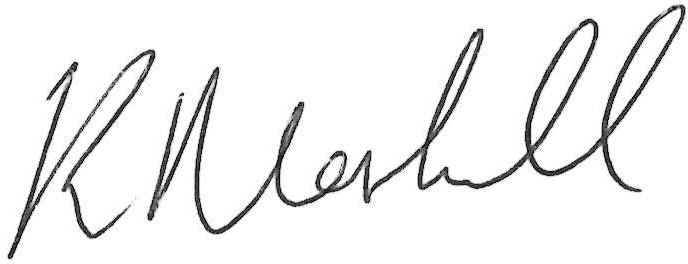 Katie Marshall, Principal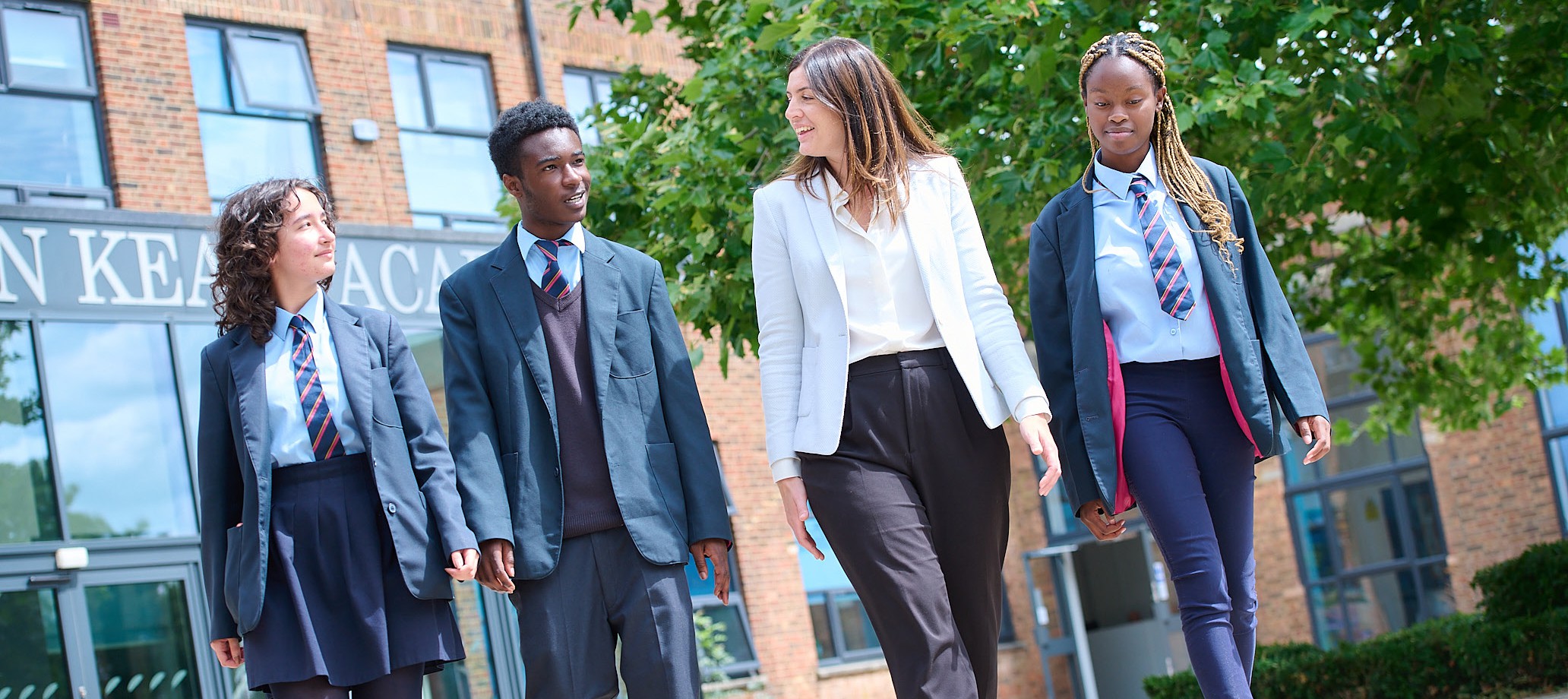 Ark John Keats Academy Secondary Lead Teacher of Economics Location: Enfield – easily accessible from central, north, and east London, as well as surrounding areas.Salary:  Ark MPS or UPS (Outer London) £35,368- £47,152 or £49,498- £53,230 + TLR2A £3,213, depending on experience.Working pattern: Full-time (Flexible/Part-time working will be considered)Contract: Permanent Start date: April 2024/ September 2024Closing date: 17th April 2024 at 09.00am We will be reviewing applications on an on-going basis and this advert may close earlier than advertised depending on the level of response.Interviews: Interviews will be held on a rolling basis.Ark John Keats is an exceptional school looking to hire exceptional people.About the role:We are looking to recruit a passionate and knowledgeable lead teacher of Economics to join our team. As lead teacher, you would be responsible for the quality of curriculum planning and teaching within KS5 Economics, setting an example for others with your own practice and developing other teachers to plan and deliver excellent lessons. You would be required to teach a second subject at KS3 or KS4, according to your subject specialism and the needs of the school. Economics is a popular subject at A-Level, and you would be joining our team at an exciting time in our development as we continue to build the foundations of our new and growing Sixth Form and look forward to our new Sixth Form building opening in 2025. Our Sixth Form students are highly ambitious, and this is reflected not only in their academic success, but also their impressive destinations – over a third of our students go on to Russel Group universities. We are looking for someone who aligns with our approach to curriculum and teaching. The successful candidate will work closely with other teachers and leaders in the AJK Sixth Form team, as well as across the Ark network to secure excellent outcomes for our children.You will: Be vision aligned with our approach to curriculum and teaching. Have genuine passion and a belief in the potential of every student. Have up-to-date knowledge in the curriculum area. Be motivated to continually improve standards and achieve excellence.About our school:Ark John Keats was founded in 2013 with one class of reception children. We are now a fully-fledged all-through school, running from nursery to year 13, with over 1700 children. Our secondary school is oversubscribed, with a waiting list for every year group. Our community is composed of supportive and committed families who buy into our vision and work with us to ensure their children achieve all they are capable of in the future.We aspire for all our children to have the academic knowledge necessary to enable them to progress to university, for pupils to have a love of learning and curiosity about the world, and for them to be polite, well-mannered young people who take responsibility for their choices and drive their own destinies.Ark John Keats is part of Ark Schools, a hugely successful network serving pupils from deprived communities. Our network shares a belief in our six pillars, find out about them here. If you would like to find out more about us, please visit www.arkjohnkeatsorg. We offer: Twice the number of training days as standard.Access to Ark Rewards scheme offering up to £1,000 a year in savings from over 3,000 major retailers.Interest-free loans of up to £5,000 available for season tickets or a bicycle.Gym discounts offering up to 40% off your local gym.How to get to us?Travelling by rail from central London: Our nearest overground station, Turkey Street, is a 10-minute walk from the school and stops at Seven Sisters, Stoke Newington, and Hackney Downs on the way to Liverpool Street. National Rail services are also a 10-minute walk and stop at Tottenham Hale and Hackney Downs before finishing at Liverpool Street. Travelling by car: We are easily reached by car, with most of Northeast London accessible within 30 minutes. There is free on-site parking for staff. How to apply:Please find the role on www.arkjohnkeats.org/vacancies and submit an application. We will be reviewing applications on an on-going basis and this advert may close earlier than advertised depending on the level of response.For further information or to arrange a discussion, contact us at recruitment@arkjohnkeatsacademy.org. Ark is committed to safeguarding and promoting the welfare of children and young people in its academies. To meet this responsibility, its academies follow a rigorous selection process to discourage and screen out unsuitable applicants.  Ark requires all employees to undertake an enhanced DBS check. You are required, before appointment, to disclose any unspent conviction, cautions, reprimands, or warnings under the Rehabilitation of Offenders Act 1974 (Exceptions) Order 1975. Non-disclosure may lead to termination of employment. However, disclosure of a criminal background will not necessarily debar you from employment - this will depend upon the nature of the offence(s) and when they occurred. To read more about Ark’s safer recruitment process, please click this link. Job Description: Lead Teacher of EconomicsReports to: SLT Line Manager or Head of Department Start date:	 April/ September 2024 
Salary:	Ark MPS or UPS (Outer London) £35,368- £47,152 or £49,498- £53,230 + TLR2A £3,213, depending on experience.The RoleEconomics is a popular choice for A-Level students at AJK. As a skilled classroom practitioner and subject expert, you will deliver high-quality, rigorous lessons that drive achievement and inspire a love of learning that extends beyond the classroom. As lead teacher you would model strong practice in both curriculum planning and teaching and ensure other teachers in the department meet the same high standard. Key responsibilitiesLead curriculum planning in the department, aligned with whole school curriculum principles, so that teachers can deliver excellent lessons. Support and develop other teachers to improve their practice through co-planning, coaching, and learning walks. Set high expectations so that all students are inspired, motivated, and challenged to reach their full potential, and in doing so meet their progress and attainment targets.Plan and teach well-structured, differentiated lessons that are aligned to the agreed curriculum and cultivate every student’s intellectual curiosity.Use data to inform teaching and learning, identify areas for intervention and provide feedback to students, staff, and families to promote progress and outcomes.Manage behaviour effectively to create a safe, respectful, and nurturing environment so that students can focus on learning.Work collaboratively with both school and network colleagues as a committed team member, building successful, high performing teams. Participate actively throughout the network, by attending relevant meetings, and, as appropriate, delivering network-wide training and initiativesWork with colleagues, students, and families to develop a strong school community. Duties and expectations of all Teachers at Ark John Keats. teach, to an outstanding level, all years, abilities, and qualifications. deepen the scholarly nature of both the subject and the academy; play an active role in ensuring a consistently orderly, calm, and stimulating environment, both in and out of the classroom. play an active role in the pupil leadership programme. play a central role in the Department, including contributing to workshops, running a weekly enrichment activity, competitions, trips, open days, prep and so on; make a vital contribution to the efficient running of the Department, including setting and marking examinations, assisting in moderation of coursework, and undertaking administrative and other tasks as delegated by the Head of Department. enhance the quality of teaching and learning in the Department and wider academy through sharing resources and good practice, lesson observation, collaborative teaching, instructional coaching, and active participation in CPL; develop habits of excellence in ourselves and our pupils through implementation of the academy rubrics and routines and consistent explanation of, and emphasis, on high expectations in all we do. Academy CultureTo support the academy’s values and ethos by contributing to the development and implementation of policies, practices, and proceduresTo help create a strong academy community, characterised by consistent, orderly behaviour and caring, respectful relationshipsTo help develop a school/department culture and ethos that is utterly committed to achievement and good disciplineTo be alert and active on issues relating to pupil welfare and child protectionTo support the enrichment programmeTo support and work in collaboration with colleagues and other professionals in and beyond the school, covering lessons and providing other support as required.OtherTo undertake, and when required, deliver or be part of the appraisal system and relevant training and professional developmentTo undertake, within reason, other various responsibilities as directed by the Headteacher or Principal.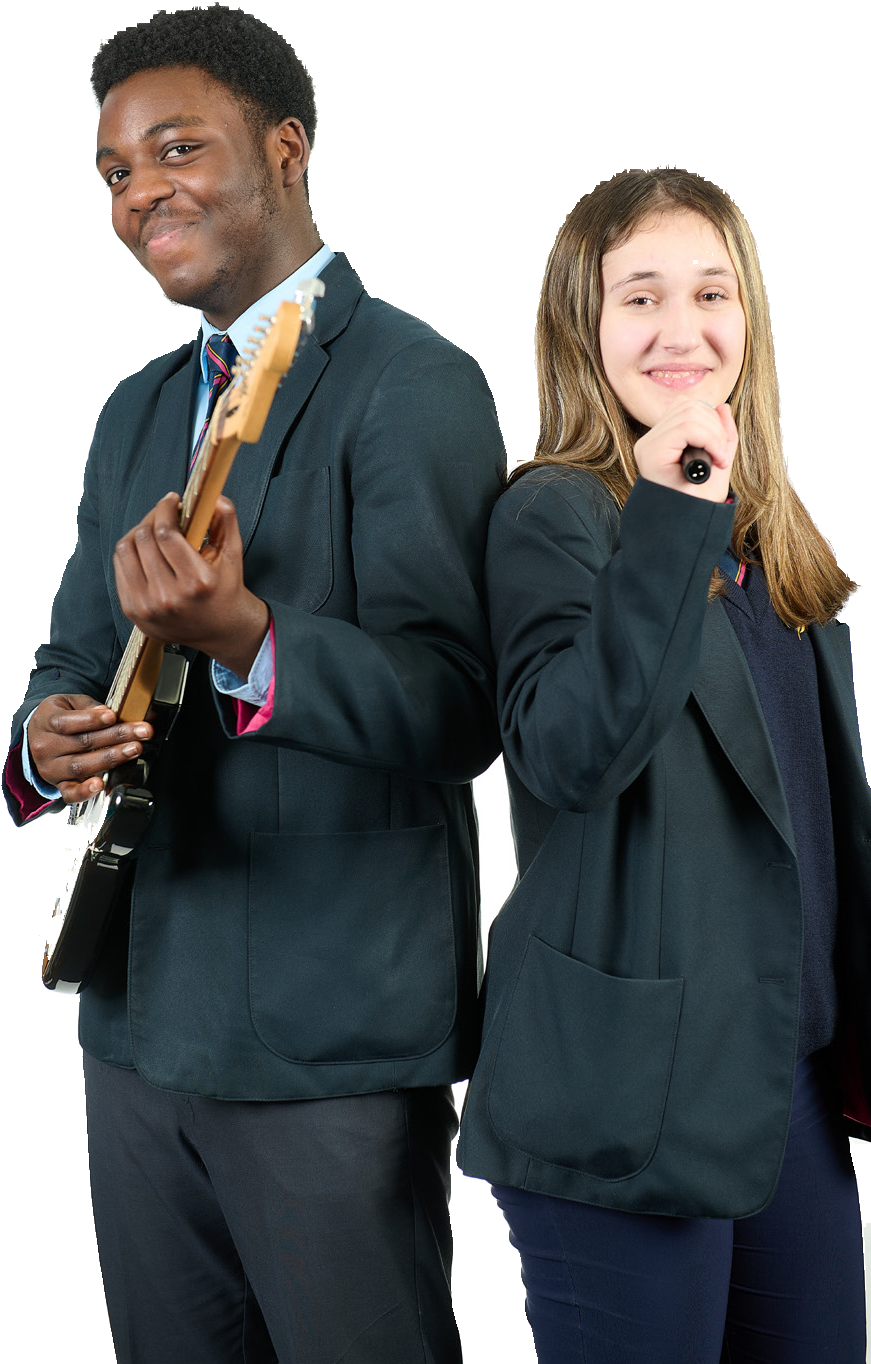 Person Specification: Lead Teacher of EconomicsQualification Criteria Qualified to teach and work in the UK.Degree in Economics or related subject Knowledge, Skills, and ExperienceDemonstrable commitment to raising attainment of all pupils in a challenging classroom environment. Excellent understanding of both subject and general teaching pedagogy Be or demonstrate the potential to become an outstanding teacher.Mastery of and enthusiasm for academic subjectEffective and systematic behaviour management Knowledge of the national Secondary education system, examinations, and curriculumBehavioursLeadershipEffective team workerHigh expectations for accountability and consistencyVision aligned with Ark’s high aspirations, high expectations of self and others.Genuine passion and a belief in the potential of every pupilMotivation to continually improve standards and achieve excellence.Effective listening skills that lead to a strong understanding of others Commitment to the safeguarding and welfare of all pupils.Teaching and LearningExcellent classroom teacher, or potential to be one, with the ability to reflect on lessons and continually improve their own practice Effective and systematic behaviour management, with clear boundaries, sanctions, praise, and rewardsThinks strategically about classroom practice and tailoring lessons to pupils needs. Understands and interprets complex pupil data to drive lesson planning and pupil attainment. Good communication, planning and organisational skills.Demonstrates resilience, motivation, and commitment to driving up standards of achievement.Acts as a role model to staff and pupils.Commitment to regular and on-going professional development and training to establish outstanding classroom practice.OtherCommitment to equality of opportunity and the safeguarding and welfare of all pupilsWillingness to undertake training.This post is subject to an enhanced Disclosure & Barring Service check.Right to work in the UK. Ark is committed to safeguarding and promoting the welfare of children and young people in our academies. To meet this responsibility, we follow a rigorous selection process. This process is outlined here but can be provided in more detail if requested. All successful candidates will be subject to an enhanced Disclosure and Barring Service check.For further information or to arrange a discussion, contact us atrecruitment@arkjohnkeatsacademy.org.Ark is committed to safeguarding and promoting the welfare of children and young people in its acade- mies. In order to meet this responsibility, its academies follow a rigorous selection process to discourage and screen out unsuitable applicants.Ark requires all employees to undertake an enhanced DBS check. You are required, before appointment, to disclose any unspent conviction, cautions, reprimands or warnings under the Rehabilitation of Offend- ers Act 1974 (Exceptions) Order 1975. Non-disclosure may lead to termination of employment. However, disclosure of a criminal background will not necessarily debar you from employment - this will depend upon the nature of the offence(s) and when it  occurred. To read more about Ark’s safer recruitment process, please click this link.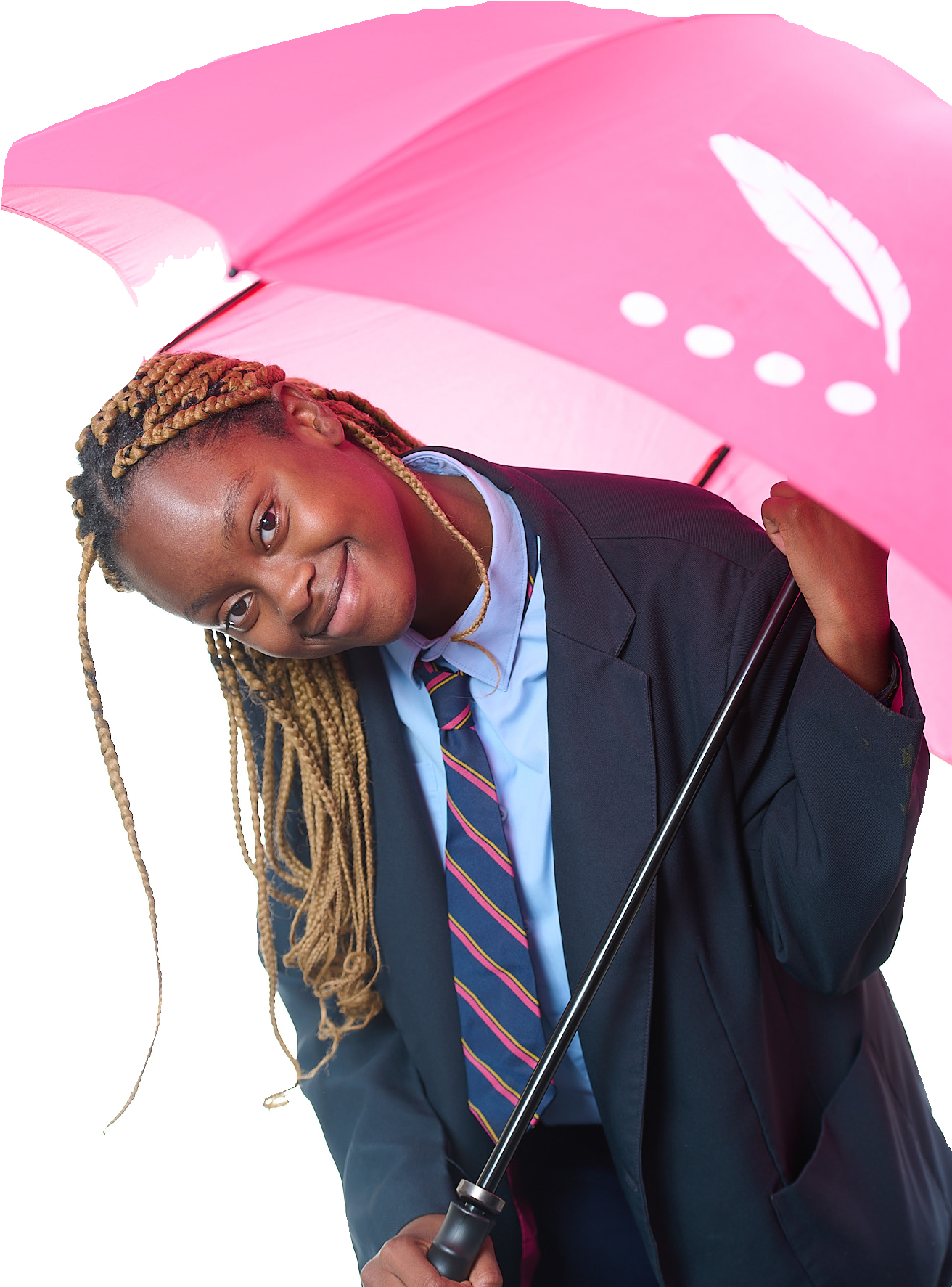 